פרשת שופטים- הרגע הכי טוב בשבוע………..הדרשה השבועית של וועדת מסורת!!!פרשת שפטים היא הפרשה החמישית בספר דברים, והיא ממשיכה את הנאום של משה. הפרשה עוסקת במצוות רבות כמו איסור עבודה זרה, איסור לקיחת שוחד, רדיפת צדק, ומינוי שופטים ושוטרים.
הפרשה פותחת בציטוט:"שֹׁפְטִים וְשֹׁטְרִים, תִּתֶּן-לְךָ בְּכָל-שְׁעָרֶיךָ, אֲשֶׁר יְהוָה אֱלֹהֶיךָ נֹתֵן לְךָ, לִשְׁבָטֶיךָ; וְשָׁפְטוּ אֶת-הָעָם, מִשְׁפַּט-צֶדֶק." בעצם, הציווי הראשון של הפרשה, הוא למנות שופטים ושוטרים, שיפקחו וישפטו על כל שבט, ונשאלת השאלה, מי צריך את זה? הרי הקב"ה נתן לכולם את התורה, ומשום כך, כל אדם יכול לשפוט את עצמו, לפי התורה. כתשובה לשאלה זו, מלמדים אותנו חז"ל משל-
"משל למסילה שלא היה בה מילין (שלטים), והיו בני אדם הולכין וטועין בה. 
אמר המלך לשלטון שלו: קבע בה מילין, שיהיו בני אדם רואין את המילין. 
כך אמר הקב"ה למשה: פנה את הדרך לפני ישראל ועשה להם שופטים, שיהיו מורין להם ולא טועים מן התורה" (מתוך ילקוט שמעוני לספר דברים,פרק ט"ז, פרשת שופטים)במשל, ישנה דרך בלי שלטים, שאנשים היו טועים בה. יום אחד אמר המלך לאחד ממשרתיו לתלות שלטים כדי שאנשים ידעו לאן ללכת. כך הקב"ה מבקש ממשה למנות שופטים. 
בעצם, התורה כולה היא כמעין דרך בלי שלטים, וגם בה קל לטעות, וכדי לנווט בתורה יש צורך בשופטים
,במורים, שיעזרו לך וינוותו אותך.הפרשה ממשיכה עם מספר ציווים הקשורים למשפט ועבודה זרה, שרובנו מכירים מהבגרות בתנ"ך, ומתוכם משפט איקוני אחד-"צֶדֶק צֶדֶק, תִּרְדֹּף--לְמַעַן תִּחְיֶה וְיָרַשְׁתָּ אֶת-הָאָרֶץ, אֲשֶׁר-יְהוָה אֱלֹהֶיךָ נֹתֵן לָךְ."
נראה שמשפט זה מכוון לכל עם ישראל, בגלל התמורה שנמצאת בו- תרדוף צדק, כדי שתחיה ותירש את הארץ שה' נתן לך. מי אלה שיחיו וירשו את הארץ? עם ישראל.
בעצם, משפט זה מזכיר לעם ישראל שגם עליו מוטלת האחריות לרדוף צדק. הקב"ה מזכיר לעם ישראל כי למרות שיש שופטים ושוטרים שאחראים לשפוט את העם, גם העם עצמו אחראי לרדוף צדק, ואפילו מחזק אמירה זו באמירת המילה צדק פעמיים, ורק כשהעם ירדוף צדק, הוא יוכל לירוש את הארץ.מה אנו בנוע"ם יכולים ללמוד מפרשה זו?
בנוע"ם כפי שאתם יודעים, אחד מששת ערכי היסוד הוא תיקון עולם למען הכלל ומעורבות חברתית, או בקיצור, תעל"ה. כחלק מפעילות התעל"ה השנתית, עליה אחראית וועדת תעל"ה המדהימה והיו"רית שלה, נוע"ם לוקחת חלק במאבקים רבים, ביניהם זכויות להט"ב, נשות הכותל ועוד. לקיחת האחראיות על השתתפות במאבקים אינה זכות, אלא חובה!
אנו, כתנועת נוער, ותנועת נוער בעלת ערכים יהודיים מחויביים לקחת חלק במאבקים אלו ולנסות לרדוף כמה שיותר צדק, כי רק כך, נוכל לרשת ולהיכנס ארץ ישראל, ולתקן אותה.
שבת שלום, וועדת מסורת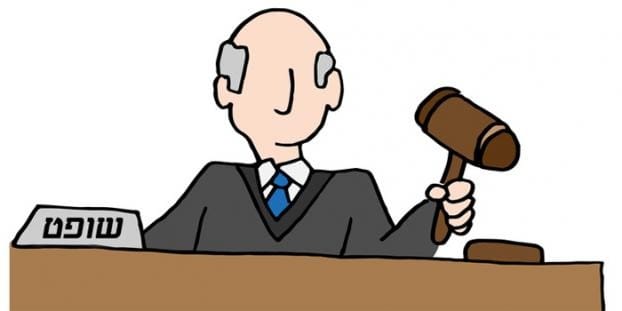 